ДОМАШНЕЕ ЗАДАНИЕ №1по курсу «Электротехника и электроника»Расчет диодных и транзисторных цепей.Задача 1Определить типы нелинейных элементов (НЭ) по справочной литературе.Нарисовать схему в соответствии с обозначением по ГОСТ для заданного типа НЭ (с учетом обратного включения стабилитронов и обращенных диодов).Представить справочные данные НЭ в табличной форме.Построить ВАХ НЭ. Рассчитать токи в схеме и напряжение на НЭ.Сделать выводы.Номиналы резисторов, источников тока и напряжения и тип НЭ заданы в таблице.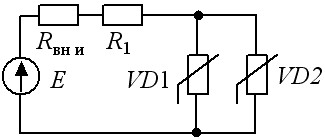 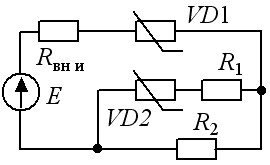 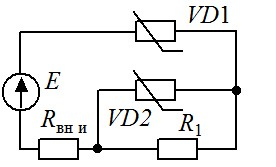 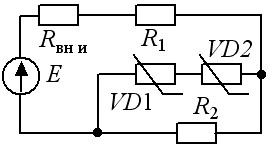 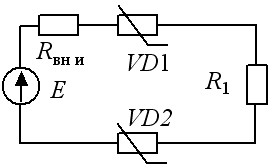 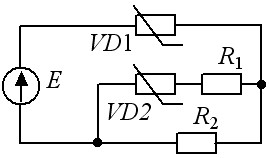 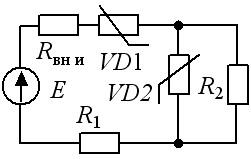 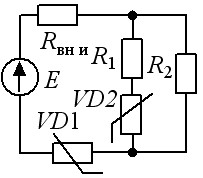 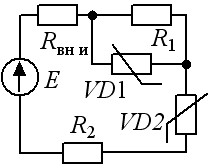 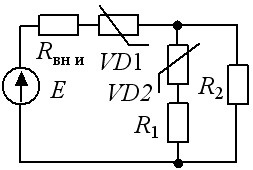 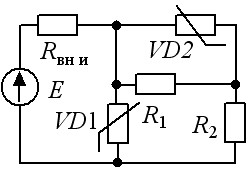 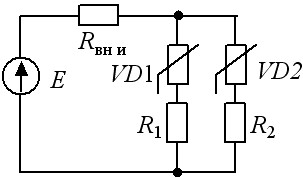 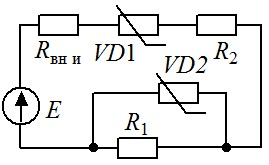 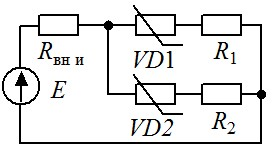 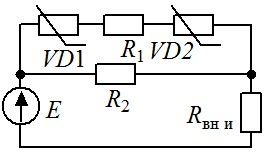 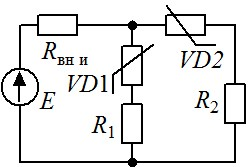 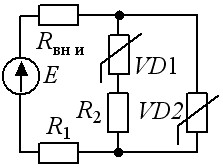 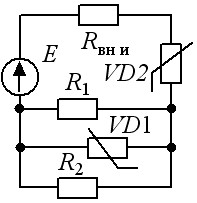 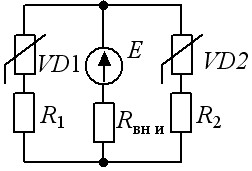 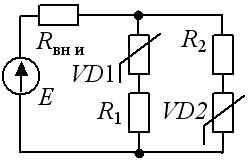 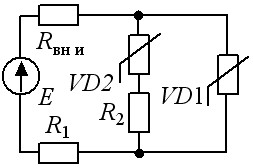 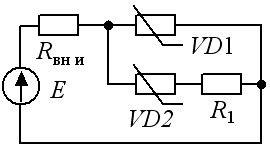 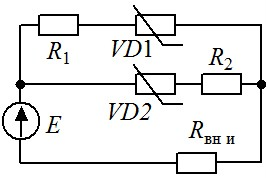 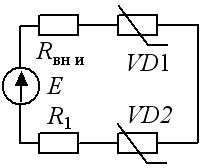 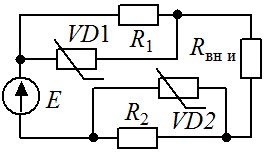 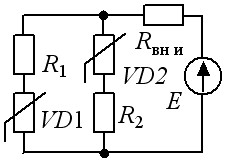 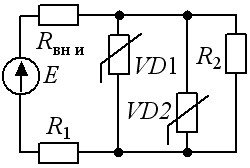 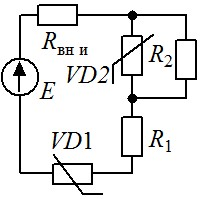 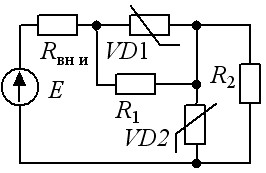 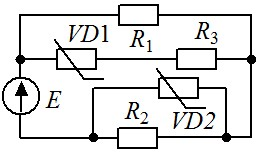 Вар.Вар.E, ВRвн и, ОмR1, ОмR2, ОмVD1,21а1110-1П6А-П1б21.510-АЛ310Б1в3150-1П9А-Л1г41.5100-АЛ316БВар.Вар.E, ВRвн и, ОмR1, ОмR2, ОмVD1,22а4510050АД110А2б525040Д9Б2в215020Д1012г526050Д102Вар.Вар.E, ВRвн и, ОмR1, ОмR2, ОмVD1,23а122100-КЛД901А3б102.5200-ARL-8013UBD3в143200-GNL-8013SBD3г104.550-DFL-8AB4LDВар.Вар.E, ВRвн и, ОмR1, ОмR2, ОмVD1,24а11100501И104А4б1.221501001И104В4в0.81.5100150ГИ103Б4г1180100ГИ103ГВар.Вар.E, ВRвн и, ОмR1, ОмR2, ОмVD1,25а18150-Д8085б100.510-КС1475в151.5100-КС175А5г200.840-КС210БВар.Вар.E, ВRвн и, ОмR1, ОмR2, ОмVD1,26а3-402003ЛС331АМ6б4-60100АЛС331А6в3-30150КИПД18Б-М6г4-50100КИПД37А-МВар.Вар.E, ВRвн и, ОмR1, ОмR2, ОмVD1,27а10.51040КД268Б7б1.212050КД269А7в1.40.815100КД270Г7г1.21.22580КД271ДВар.Вар.E, ВRвн и, ОмR1, ОмR2, ОмVD1,28а318050АЛ336В8б4210080КИПД01А-1Л8в101.54020КИПД17Б-Л8г418030КИПД01А-1ЛВар.Вар.E, ВRвн и, ОмR1, ОмR2, ОмVD1,29а40.55004001И102А9б311к2501И104Г9в21.58003001И104Е9г314003001И101ДВар.Вар.E, ВRвн и, ОмR1, ОмR2, ОмVD1,210а2511к2400Д81010б150.522040КС168В10в2513к8800КС191А10г402.55к1кКС215ЖВар.Вар.E, ВRвн и, ОмR1, ОмR2, ОмVD1,211а50.510010ВР-1-1 1011б20115020ВР-1-1 2711в1500.820050CH2-1a 20011г150.612040TVR 05 180Вар.Вар.E, ВRвн и, ОмR1, ОмR2, ОмVD1,212а311001001П7А-Ж12б41.51501501П19А-Ж12в415050АЛ310Д12г31.5100100АЛ336ЖВар.Вар.E, ВRвн и, ОмR1, ОмR2, ОмVD1,213а20210010Д202В13б5015050Д202Г13в100.58040Д203А13г40110080Д204АВар.Вар.E, ВRвн и, ОмR1, ОмR2, ОмVD1,214а32100501П17-К/З14б3.5150301П21-К/З14в3180120КИПД18А-М14г3.5240100КИПД19А-МВар.Вар.E, ВRвн и, ОмR1, ОмR2, ОмVD1,215а22100100ГИ103А15б1.5115050ГИ103В15в41.52002001И104Б15г211501501И104ДВар.Вар.E, ВRвн и, ОмR1, ОмR2, ОмVD1,216а5011к800Д901Б16б50.8800500КВ101А16в251.21к2500КВ106А16г301100600КВ108АВар.Вар.E, ВRвн и, ОмR1, ОмR2, ОмVD1,217а800.510020КД901В17б500.850040КВ102А17в401.220050КВ104Е17г10011к10КВ106БВар.Вар.E, ВRвн и, ОмR1, ОмR2, ОмVD1,218а300105080TVR 05 39018б3405100200CH2-1А 43018в120128040CH2-1a 18018г15815080ВР-1-1 22Вар.Вар.E, ВRвн и, ОмR1, ОмR2, ОмVD1,219а311001501П5А-О19б41.5501001П6А-О19в521501001П9А-О19г31.5120801П14А-ОВар.Вар.E, ВRвн и, ОмR1, ОмR2, ОмVD1,220а120150100Д20720б24010050Д223А20в3505080КД103Б20г4408040Д226ВВар.Вар.E, ВRвн и, ОмR1, ОмR2, ОмVD1,221а200.52к210Д80921б70.820010КС158А21в2012к250КС182А21г200.890020КС211БВар.Вар.E, ВRвн и, ОмR1, ОмR2, ОмVD1,222а25020-1П5А-З22б34030-1П7А-722в2.52050-1П8Б-И22г33040-1П10Б-ЗВар.Вар.E, ВRвн и, ОмR1, ОмR2, ОмVD1,223а501100120Д229Г23б301.5120150Д242А23в401.2150100Д245Б23г601.4140120Д202БВар.Вар.E, ВRвн и, ОмR1, ОмR2, ОмVD1,224а10150-КД272Б24б200.940-КД271А24в121.250-КД269Д24г140.830-КД238ГСВар.Вар.E, ВRвн и, ОмR1, ОмR2, ОмVD1,225а2001002004002Д212А25б3002004002002Д907А-125в4001003001002Д2990А25г250501003002Д2995АВар.Вар.E, ВRвн и, ОмR1, ОмR2, ОмVD1,226а42500100КИПД33А-М26б3.51200300КИПД33Б-М26в31400200КИПД33А-М26г4210050КИПД33Б-МВар.Вар.E, ВRвн и, ОмR1, ОмR2, ОмVD1,227а212050КД906Г27б324040КД906Д27в20.530100КД906Е27г2.512020КД906ГВар.Вар.E, ВRвн и, ОмR1, ОмR2, ОмVD1,228а200.810400Д814А28б300.512350Д814В28в201815Д814Б28г401.21550Д814ЕВар.Вар.E, ВRвн и, ОмR1, ОмR2, ОмVD1,229а20140100TVR 05 27029б3001.25050CH2-1a 39029в250.810120ВР-1-1 3329г1013080ВР-1-1 15Вар.Вар.E, ВR1, ОмR2, ОмR3, ОмVD1,230а300100200400Д1830б200200100200Д219А30в100150200200Д311А30г400200100500Д311Б